十二年國教第二外語課綱教師研習營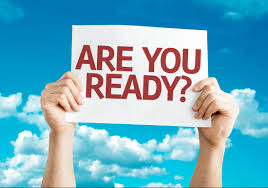 主題： 十二年國教新知：多元評量與實作工作坊小中學 / 高中〈英、日、德、法、西、韓〉/職學校為主研習日期： 2018年12 月22 日〈星期六  〉 9:10 - 16:20研習地點： 東吳大學 第一教研大樓 普仁堂　台北市士林區臨溪路70號報名日期： 即日起至2018年12月7日〈星期五〉 24:00 截止報名網址：https://goo.gl/forms/F3JTmZd9lfvPbvrm2主辦單位： 教育部中等教育階段外語領域教學研究中心、東吳大學日本語文學系、東吳大學德國文化學系聯絡方式： jgaptaiwan@gmail.com 廖助理研習目標：因應十二年國民基本教育新課綱實施，為落實培養學生帶著走的能力，以瞭解學生的學習成效，第二外語教師須建立符應新課綱的教學活動與學習成就的評量概念，外語評量日趨多元化，什麼是「帶動學習的評量法」？您準備好了嗎？這次的第二外語課綱教師研習營設計以「學習、討論、實作、分享、修正」的循環，來提升學生學習成效;多元評量的建置能推動有效教學策略，深化教師教學實踐的行動力，因此希望透過此研習會了解評量的理論，透過實作體驗的工作坊，讓十二年國教的第二外語教師們一次就學會「多元評量」，能操作「學習歷程檔案」，以好的評量模式提升教學績效。我們邀請到12年國教外國語文領域召集人張武昌教授講解「素養導向的外語如何評量」；另外，邀請到實施「學習歷程檔案」最專業的歐洲學校Jesus Robla Vicario老師分享優質學習歷程檔案如何製作，如何蒐集學生外語表現的學習績效，進行形成性評量？下午邀請到台師大陳柏熹教授以工作坊方式引導各種不同語言教師們共同體驗「外語課程的多元評量與實作」，參與者一起學習，討論互動下增進新知能，同時請第二外語推動計畫主持人袁鶴齡教授主任分享新的二外教育推廣說明，共同做好準備，以迎接108新課綱時代的來臨。議程表：時間時程表會場09:10-09:30報到普仁堂09:30-09:40開幕式         蘇克保 副教授〈東吳大學日文系系主任〉普仁堂09:40-09:50引言暨主持人：陳淑娟 教授〈東吳大學日文系〉講者：張武昌教授〈十二年國教外語文課綱召集人、銘傳大學應用英語系〉主題：素養導向的外語評量 [50分鐘] 普仁堂09:50-10:40引言暨主持人：陳淑娟 教授〈東吳大學日文系〉講者：張武昌教授〈十二年國教外語文課綱召集人、銘傳大學應用英語系〉主題：素養導向的外語評量 [50分鐘] 普仁堂10:40-11:00茶    敍戴氏基金會議室11:00-11:10引言暨主持人: 阮若缺 教授〈政治大學歐洲語言學系〉講者：Jesus Robla Vicario〈歐洲學校〉主題：歐洲學校的「學習歷程檔案」實務 [50分鐘] 普仁堂11:10-12:00引言暨主持人: 阮若缺 教授〈政治大學歐洲語言學系〉講者：Jesus Robla Vicario〈歐洲學校〉主題：歐洲學校的「學習歷程檔案」實務 [50分鐘] 普仁堂12:00-13:00午    餐 戴氏基金會議室13:00-13:10引言暨主持人：黃靖時 副教授〈東吳大學德文系系主任〉工作坊主講人:陳柏熹 教授(台灣師範大學教育心理與輔導學系) [90分鐘]主題:外語課程的多元評量與實作戴氏基金會議室13:10-15:00引言暨主持人：黃靖時 副教授〈東吳大學德文系系主任〉工作坊主講人:陳柏熹 教授(台灣師範大學教育心理與輔導學系) [90分鐘]主題:外語課程的多元評量與實作戴氏基金會議室15:00-15:30茶敘戴氏基金會議室15:30-15:40引言暨主持人：闕百華 副教授〈淡江大學日文系〉講者:袁鶴齡教授(中興大學國家政策與公共事務研究所暨高級中等學校第二外語教育推動計畫主持人)主題：高級中等學校第二外語教育未來推廣之說明普仁堂15:40-16:00引言暨主持人：闕百華 副教授〈淡江大學日文系〉講者:袁鶴齡教授(中興大學國家政策與公共事務研究所暨高級中等學校第二外語教育推動計畫主持人)主題：高級中等學校第二外語教育未來推廣之說明普仁堂16:00-16:20綜合討論暨閉幕式主持人：陳姿菁 副教授〈開南大學應用日語學系〉[20分鐘]普仁堂